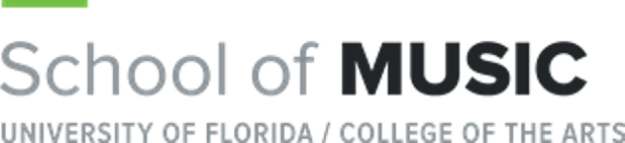 Student Convocation Recital ProgramFriday, April 15th, 2022, 12:50 PMMUB 101--Fantasia for Alto Saxophone						Claude T. Smith (1932-1987)Dakeyan Graham, alto saxophone
Brian Hargrove, piano
Student of Dr. Jonathan HeltonCarnavale di Venezia							Ernesto Cavallini (1807-1874)Julia Lanni, Eb clarinet
Katherine Plympton, piano
Student of Professor Mitchell EstrinElegy									Gabriel Fauré (1845 – 1924)Hanna Duggins, viola
Katherine Plympton, piano
Student of Dr. Lauren HodgesConcerto for Alto Trombone 						Johann Georg Albrechtsberger (1736-1809)
	II. Andante
	III. Allegro Moderato James Anderson, alto trombone
Katherine Plympton, piano
Student of Dr. Jemmie RobertsonDesert Celebration for Two Djembes					Matt Savage (b. 1965)Erin Fuzer, djembe
Coady McManus, djembe
Students of Dr. Kenneth BroadwayTachycardia								Marc Mellits (b. 1966)Alexander Cohen, saxophone
James Soto, saxophone
Students of Dr. Jonathan Helton